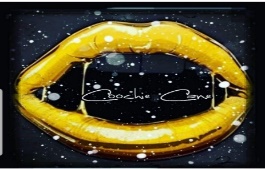         COOCHIE CANE SALE PRICE LISTPINEAPPLE COLLECTION $55 COMES WITH 1 PINEAPPLE SUGAR SCRUB, 1 PINEAPPLE MASSAGE OIL AND 1 PINEAPPLE LIP BALMBH COLLECTION $55 COMES WITH 1 BROWN SUGAR AND HONEY SCRUB, 1 PINEAPPLE YONI SPRAY, 1 CHERRY LIP SCRUB AND 1 PINEAPPLE LIP BALMBUNDLE $65 COMES WITH 1 SUGAR SCRUB, 1 PINEAPPLE MASSAGE OIL, 1 CHERRY LIP SCRUB AND 1 PINEAPPLE LIP BALM8 OUNCE SUGAR SCRUB WITH 300MG OF CBD $302 OUNCE BOTTLE OF PINEAPPLE MASSAGE BODY OIL WITH 100MG OF CBD $25CHERRY LIP SCRUB WITH 75MG OF CBD $10PINEAPPLE LIP BALM WITH 75MG OF CBD $12PINEAPPLE YONI SPRAY $10*ALL SALES FINAL**SOME OF OUR PRODUCTS CONTAIL ALMOND OIL AND COCONUT OIL IF YOU HAVE A NUT ALLERGY**7% SALES TAX WILL BE ADDED TO ALL ORDERS*